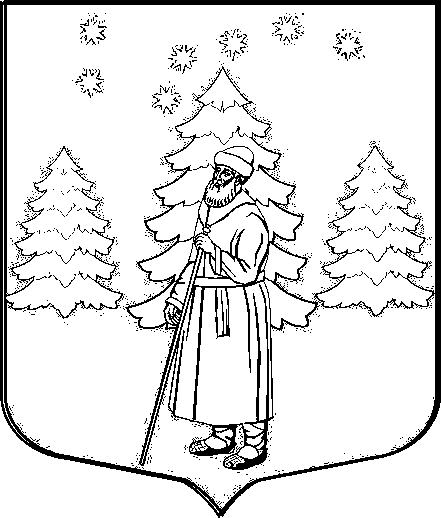 АДМИНИСТРАЦИЯ СУСАНИНСКОГО СЕЛЬСКОГО ПОСЕЛЕНИЯГАТЧИНСКОГО МУНИЦИПАЛЬНОГО РАЙОНАЛЕНИНГРАДСКОЙ ОБЛАСТИП О С Т А Н О В Л Е Н И Е28 апреля 2021                                                          	       		        № 156В соответствии с Федеральным законом от 06.10.2013 №131-ФЗ «Об общих принципах организации местного самоуправления в Российской Федерации», Указом Президента РФ от 10.12.2020 № 778 «О мерах по реализации отдельных положений Федерального закона «О цифровых финансовых активах, цифровой валюте и о внесении изменений в отдельные законодательные акты Российской Федерации», Указом Президента РФ от 08.07.2013 № 613 «Об утверждении Порядка размещения сведений о доходах, расходах, об имуществе и обязательствах имущественного характера отдельных категорий лиц и членов их семей на официальных сайтах федеральных государственных органов, органов государственной власти субъектов Российской Федерации и организаций и предоставления этих сведений общероссийским средствам массовой информации для опубликования», руководствуясь Уставом муниципального образования «Сусанинское сельское поселение»,П О С Т А Н О В Л Я Е Т:Внести изменения в постановление администрации Сусанинского сельского поселения № 84 от 18.03.2020 «Об утверждении Порядка размещения сведений о доходах, расходах, об имуществе и обязательствах имущественного характера отдельных категорий лиц и членов их семей на официальном сайте муниципального образования «Сусанинское сельское поселение» и (или) предоставления этих сведений общероссийским средствам массовой информации для опубликования», изложив подпункт г) пункта 3 постановления в следующей редакции:          «г) сведения об источниках получения средств, за счет которых совершена сделка по приобретению земельного участка, другого объекта недвижимого имущества, транспортного средства, ценных бумаг, акций (долей участия, паев в уставных (складочных) капиталах организаций), цифровых финансовых активов, цифровой валюты, если сумма сделки превышает общий доход лица, замещающего должности руководителей муниципальных учреждений, муниципального служащего, их супруги (супруга) за три последних года, предшествующих отчетному периоду».Настоящее Постановление вступает в силу со дня официального опубликования в сетевом издании «Гатчинская правда.ру» и подлежит размещению на официальном сайте муниципального образования Сусанинское сельское поселение.Контроль за исполнением настоящего постановления оставляю за собой.Глава администрацииСусанинского сельского поселения                                                  К.С. МоринО внесении изменений в постановление администрации Сусанинского сельского поселения № 84 от 18.03.2020 «Об утверждении Порядка размещения сведений о доходах, расходах, об имуществе и обязательствах имущественного характера отдельных категорий лиц и членов их семей на официальном сайте муниципального образования «Сусанинское сельское поселение» и (или) предоставления этих сведений общероссийским средствам массовой информации для опубликования» 